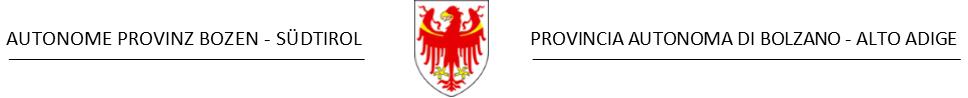 Datum: _________________________________________________________________________(Bezeichnung, Adresse, Telefonnummer und E-Mail-Adresse der Schule)Datum Ansuchen:Sonderelternzeit für Eltern von Kindern zwischen 14 und 16 Jahren wegen Aussetzung des Präsenzunterrichtes, der Infektion des Kindes durch COVID-19 oder der vom Departement für Gesundheitsvorsorge verordneten Quarantäne, ohne Besoldung Lehrperson: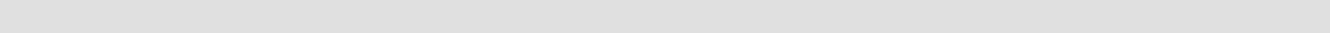 Staatliche Bestimmungen:Art. 9, G.D. 21. Oktober 2021, Nr. 146Art. 17, G.D. 24. Dezember 2021, Nr. 221Landesbestimmungen:Zeitraum der Abwesenheit (Dauer, Eigenschaften):Beginn - Ende: _______________ - _______________Gesamtdauer:1/2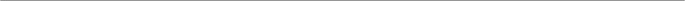 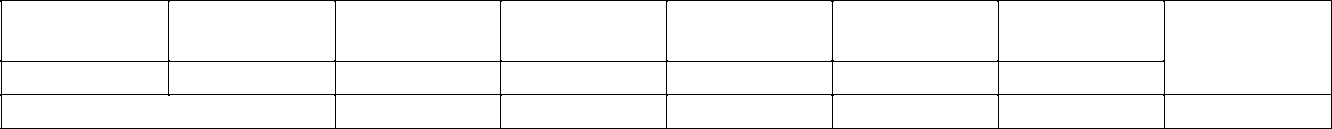 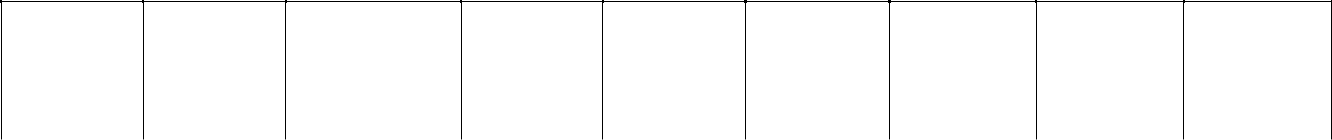 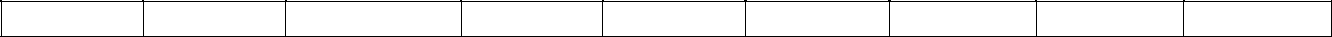 (*) Beitragskodex:Weitere Informationen zur Abwesenheit:Daten des Kindes:Geburtsdatum:	Name des Kindes:	Die Schulführungskraft:(mit digitaler Unterschrift unterzeichnet)2/2Vorname und Name:Geboren in:Geboren am:Matrikel:Dienstvertrag:Arbeitsvertrag bis:Wochenstunden:Rechtsquellen:MonateTageMaßnahme der AbwesenheitMaßnahme der AbwesenheitEigenschaften:VonBisJahreMonateTageBezahlungBesoldungKürzung derVonBisJahreMonateTageBezahlungBesoldungZusatzvergütungZusatzvergütung0GesamtGesamtAufstieg in derVonBisdienstrechtlichenRuhegehaltAbfertigungOrdentlicher13.Sommergehalt BeitragskodexSommergehalt BeitragskodexStellung und derUrlaubMonatsgehaltBesoldung0Rechtsmittel:GvD Nr. 165/2001, Artikel 63:Rekurs beim ordentlichen GerichtRekurs beim ordentlichen GerichtZPO, Artikel 410:Vorangehendes SchlichtungsverfahrenVorangehendes SchlichtungsverfahrenZPO, Artikel 412:SchiedsgerichtsverfahrenSchiedsgerichtsverfahren